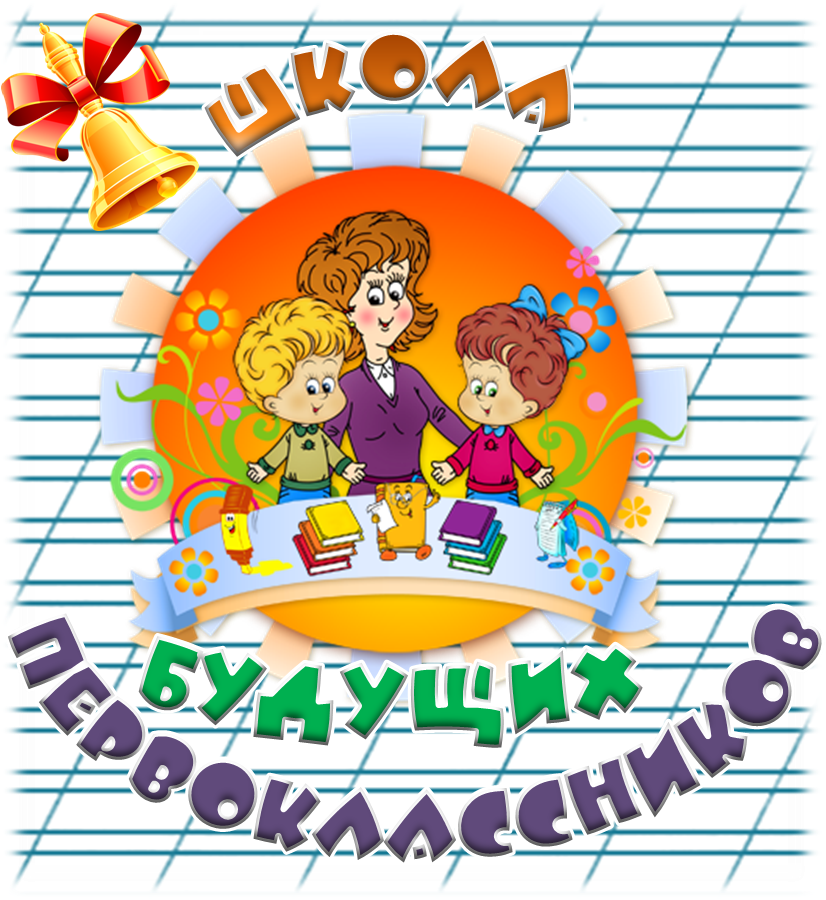                             Домашнее задание № 11Следующее  занятие          17.11.2020 вторник (1-3 группы),                 18.11.2020 среда (4-6 группы),                                 19.11.2020 четверг (7-9 группы)Сбор групп на площадке в 17.15  (просьба не опаздывать)Смотрите информацию на сайте: www.lic82.ruПредметГруппаДатаДомашнее заданиеПринадлежности для урокаРечь1-34-67-917.11.202018.11.202019.11.20201.Азбука с.37 слова под картинками разделить на слоги «лодочками»2. Тетрадь для активных занятий с.203.Подобрать  слова с буквой  «о» к схемам:О___________________________О________________________О3.Уметь печатать буквы Аа, Яя, Уу, Юю, Оо, Ёё1. Азбука2. Тетрадь для активных занятий (365 шагов)3. Простые карандаши4. Цветные карандаши5. Логопедические тетради все 46. Тетрадь в крупную клетку (с буквой)Математика1-34-67-917.11.202018.11.202019.11.20201. Учебник-тетрадь «Раз ступенька, два ступенька» ч.1Стр 21 №6 №7.Упр. на клеточках1.Тетрадь в крупную клеточку (с цифрой)2. Учебник-тетрадь «Раз ступенька, два ступенька» ч.13. Простые карандаши4. Цветные карандашиОбщение1-34-67-917.11.202018.11.202019.11.2020Занятие 5, задания, отмеченные галочкой1.«За три месяца до школы»2. Простые карандаши3. Цветные карандашиПодготовка руки к письму1-921.11.2020 Закончить графические упражнения на листе с.5 из папки «Послушный карандашик».ПластилинСемена  яблока, огурца.Дощечка для пластилинаКрышечка от майонеза или картонный квадрат 10х10см для поделкиКлеёнка , влажные салфеткиИз папки Конышевой Н.М. «Художественно-конструкторская деятельность» вынуть и принести Лист 8 «Ёжик».